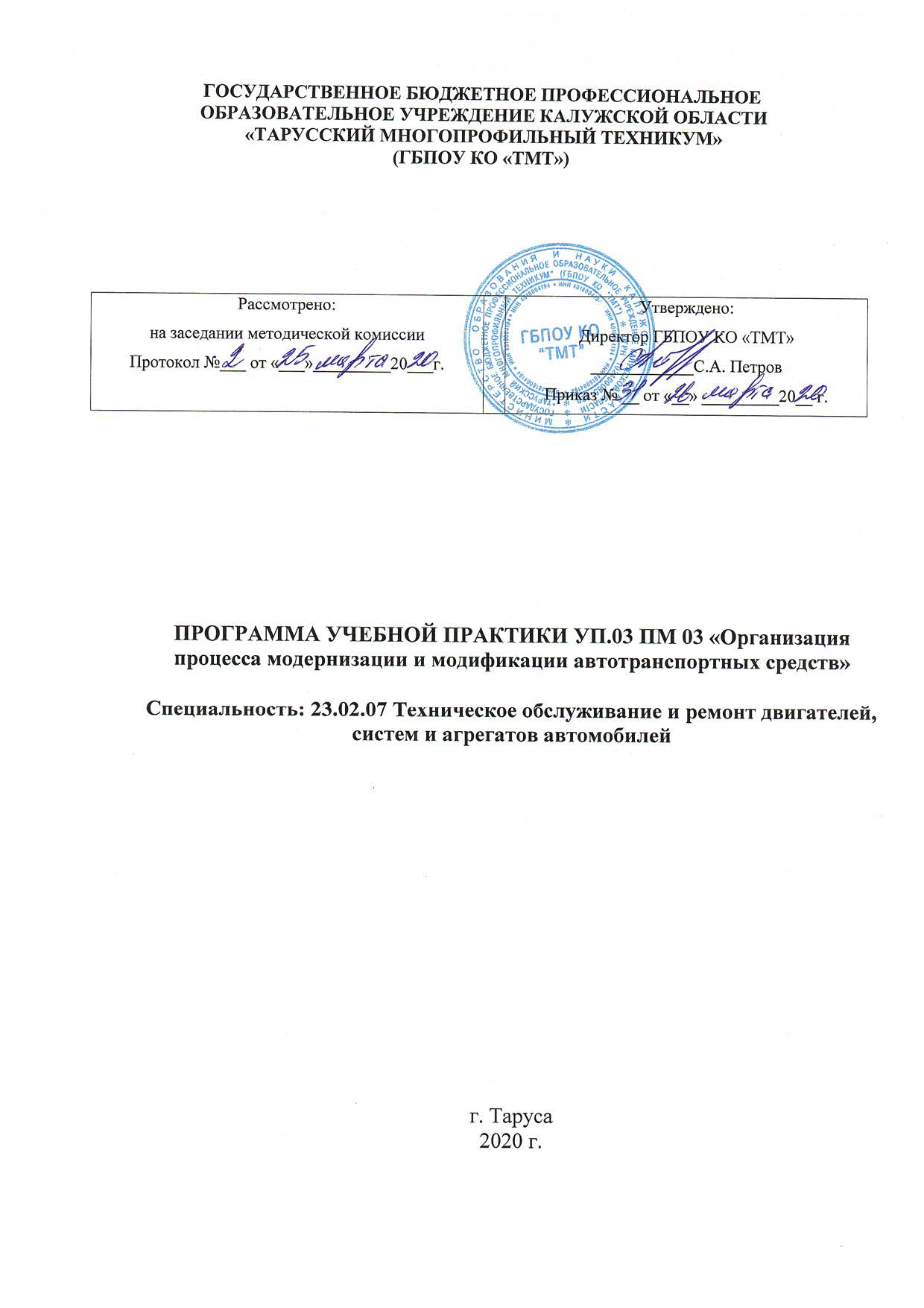 ПАСПОРТ ПРОГРАММЫ УЧЕБНОЙ ПРАКТИКИОбласть применения программы:Программа учебной практики является частью основнойпрофессиональной образовательной программы в соответствии с ФГОС СПО по профессиональному модулю ПМ 03 «Организация процесса модернизациимодификации автотранспортных средств». Выполнение работ по профессиональному модулю ПМ 03 «Организация процесса модернизации и модификации автотранспортных средств» направлена на освоение специальности 23.02.07 «Техническое обслуживание и ремонт двигателей, систем и агрегатов автомобилей» и вида деятельности (ВД): «Организация процесса модернизации и модификации автотранспортных средств»1.2. Цели и задачи учебной практики:Формирование у обучающихся умений, приобретение первоначального профессионального практического опыта в рамках модуля ППССЗ по виду профессиональной деятельности «Организация процесса модернизации и модификации автотранспортных средств» для последующего овладения указанным видам профессиональной и соответствующим общих и профессиональных компетенций в рамках модуля ПМ 03 «Организация процесса модернизации и модификации автотранспортных средств». С целью овладения указанным видом деятельности и соответствующими профессиональными компетенциями обучающийся в ходе освоения профессионального модуля должен:1.3. Количество часов на освоение программы учебной практики:72 часа, в том числе: ПМ 03 «Организация процесса модернизации имодификации автотранспортных средств» – 72 ч.3РЕЗУЛЬТАТЫ ОСВОЕНИЯ ПРОГРАММЫ УЧЕБНОЙ ПРАКТИКИРезультатом освоения программы учебной практики является сформированность у обучающихся первоначальных практических профессиональных умений в рамках модуля ППССЗ по виду профессиональной деятельности (ВД) ПМ 03 «Организация процесса модернизации и модификации автотранспортных средств». Выполнение работ по ПМ 03 «Организация процесса модернизации и модификации автотранспортных средств», необходимых для последующего освоения ими профессиональных (ПК) и общих (ОК) компетенций по избранной профессии.43. ТЕМАТИЧЕСКИЙ ПЛАН И СОДЕРЖАНИЕ УЧЕБНОЙ ПРАКТИКИ3.1. Тематический план учебной практики5УСЛОВИЯ РЕАЛИЗАЦИИ ПРОГРАММЫ УЧЕБНОЙ ПРАКТИКИ4.1. Требования к минимальному материально-техническому обеспечениюУчебная практика проводится на территории учебного корпуса и учебных мастерских техникума.Для реализации учебной практики используются оборудованные мастерские:Оборудование учебных кабинетов и рабочих мест кабинетов:1. «Устройство автомобилей»:комплект деталей, узлов, механизмов, моделей, макетов;комплект учебно-методической документации;наглядные пособия.2. «Техническое обслуживание и ремонт автомобилей»:комплект деталей, узлов, механизмов, моделей, макетов;комплект инструментов, приспособлений;комплект учебно-методической документации;наглядные пособия.Оборудование мастерской и рабочих мест мастерской:Слесарной:Рабочие места по количеству обучающихся;станки: настольно-сверлильные, заточные и др.;набор слесарных инструментов;набор измерительных инструментов;приспособления;заготовки для выполнения слесарных работ.Токарно-механической:Рабочие места по количеству обучающихся;станки: токарные, фрезерные, сверлильные, заточные, шлифовальные;наборы инструментов;приспособления;заготовки.Кузнечно-сварочной:Рабочие места по количеству обучающихся;оборудование термического отделения;сварочное оборудование;инструмент;оснастка;приспособления;материалы для работ;средства индивидуальной защиты.Демонтажно-монтажной:Оборудование и оснастка для производства демонтажно-монтажных работ;инструменты, приспособления для разборочных и сборочных работ;стенды для разборки, сборки и регулировки агрегатов и узлов.Информационное обеспечение обучения Перечень рекомендуемых учебных изданийОсновные источники:Гладов Г.И., Петренко А.М. Устройство автомобилей: учебник, 2017,[Электронный ресурс] – http:// www.academia- moscow. Ru/- ЭБС ООООИЦ «Академия».Виноградов В.М. Технологические процессы ремонта автомобилей: учеб.пособие для сред. проф. образования, 2017, [Электронный ресурс] – http:// www.academia- moscow. Ru /- ЭБС ООО ОИЦ «Академия».4.2. Общие требования к организации образовательного процесса. Учебная практика УП 03. проводится образовательным учреждением приосвоении студентами профессиональных компетенций в рамках профессионального модуля ПМ.03 «Организация процесса модернизации и модификации автотранспортных средств». Выполнение работ по ПМ.03 «Организация процесса модернизации и модификации автотранспортных средств» и реализуется в соответствии с учебным планом и графиком проведения практик концентрированно в несколько периодов.8КОНТРОЛЬ И ОЦЕНКА РЕЗУЛЬТАТОВ ОСВОЕНИЯ ПРОГРАММЫ УЧЕБНОЙ ПРАКТИКИТекущий контроль результатов прохождения учебной практики представляет собой: ежедневный контроль посещаемости практики (с отметкой в журнале практики), наблюдение за выполнением видов работ на практике и контроль их качества.Форма промежуточной аттестации по учебной практике - дифференцированный зачет.Результатами прохождения учебной практики и объектами оценки являются умения, приобретенный первоначальный практический опыт, ПК и ОК. При прохождении УП результаты обучения по ПМ могут осваиваться как полностью (все умения, практический опыт, ПК и ОК), так и частично (часть умений, отдельный практический опыт, отдельные компетенции).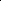 Формы и методы контроля и оценки результатов обучения должны позволять проверять у обучающихся не только сформированность профессиональных компетенций, но и развитие общих компетенций и обеспечивающих их умений.11ВДТребования к умениям и практическому опытуОрганизацияуметь: проводить контроль технического состояния транспортногопроцессасредства; составлять технологическую документацию намодернизации   имодернизацию и тюнинг транспортных средств; определятьмодификациивзаимозаменяемость узлов и агрегатов транспортных средств;автотранспортныхпроизводить сравнительную оценку технологическогосредствоборудования; организовывать обучение рабочих для работы нановом оборудовании.иметь практический опыт в: сборе нормативных данных вобласти конструкции транспортных средств; проведениимодернизации и тюнинга транспортных средств; расчетеэкономических показателей модернизации и тюнинга транспортныхсредств; проведении испытаний производственного оборудования;общении с представителями торговых организаций.КодНаименование результата обученияПК 6.1.Определять необходимость модернизации автотранспортного средства.ПК 6.2.Планировать взаимозаменяемость узлов и агрегатов автотранспортногосредства и повышение их эксплуатационных свойств.ПК 6.3.Владеть методикой тюнинга автомобиля.ПК 6.4.Определять остаточный ресурс производственного оборудования.ОК 01.Выбирать способы решения задач профессиональной деятельности,применительно к различным контекстам.ОК 02Осуществлять поиск, анализ и интерпретацию информации, необходимойдля выполнения задач профессиональной деятельности.ОК 03Планировать и реализовывать собственное профессиональное и личностноеразвитие.ОК 04Работать в коллективе и команде, эффективно взаимодействовать сколлегами, руководством, клиентами.ОК 05Осуществлять устную и письменную коммуникацию на государственномязыке с учетом особенностей социального и культурного контекста.ОК 06Проявлять гражданско-патриотическую позицию, демонстрироватьосознанное поведение на основе традиционных общечеловеческихценностей.ОК 07Содействовать сохранению окружающей среды, ресурсосбережению,эффективно действовать в чрезвычайных ситуациях.ОК 08Использовать средства физической культуры для сохранения и укрепленияздоровья в процессе профессиональной деятельности и поддержаниянеобходимого уровня физической подготовленности.ОК 09Использовать информационные технологии в профессиональнойдеятельности.ОК 10Пользоваться профессиональной документацией на государственном ииностранном языке.ОК 11Планировать предпринимательскую деятельность в профессиональнойсфере.КодКодиВиды работНаименованияНаименованияНаименованиятемучебнойучебнойКоличПКнаименованиянаименованияпрактикипрактикиествопрофессиональпрофессиональчасовных модулейпотемам12345ПКПМ03ОценкаТема1.ПроведениеПроведениеПроведениеконтроляконтроля146.1«Организация«Организациятехническоготехническоготехническоготехническогосостояниясостояниявпроцессасостояниясоответствиисоответствиисоответствииснормативнойнормативнойнормативноймодернизациимодернизациитранспортногодокументациейдокументациейдокументациейи модификациии модификациисредстваПКавтотранспортнавтотранспортнПроведениеТема 2. Проведение модернизацииТема 2. Проведение модернизацииТема 2. Проведение модернизацииТема 2. Проведение модернизацииТема 2. Проведение модернизацииТема 2. Проведение модернизацииТема 2. Проведение модернизации286.2ых средств».модернизациии тюнинга транспортных средств ии тюнинга транспортных средств ии тюнинга транспортных средств ии тюнинга транспортных средств ии тюнинга транспортных средств ии тюнинга транспортных средств ии тюнинга транспортных средств итранспортныхоформлениеоформлениеоформлениетехническойтехническойтехническойсредстввдокументации.документации.документации.соответствиистехническойдокументациейПК.ОпределениеТема3.РасчетРасчетэкономическихэкономическихэкономических86.3взаимозаменяемоствзаимозаменяемостпоказателейпоказателейпоказателеймодернизациимодернизациимодернизацииии узлов и агрегатови узлов и агрегатовтюнинга транспортных средств.тюнинга транспортных средств.тюнинга транспортных средств.тюнинга транспортных средств.тюнинга транспортных средств.тюнинга транспортных средств.транспортногоТема4.ОбщениеОбщениес4средствапредставителямипредставителямипредставителямипредставителямиторговыхторговыхорганизаций.организаций.организаций.ПК.СравнительнаяТема 5. Проведение сравнительнойТема 5. Проведение сравнительнойТема 5. Проведение сравнительнойТема 5. Проведение сравнительнойТема 5. Проведение сравнительнойТема 5. Проведение сравнительнойТема 5. Проведение сравнительной46.4оценкаоценкиоценкиразличныхразличныхразличныхвидоввидовпроизводственногопроизводственногопроизводственного оборудования.производственного оборудования.производственного оборудования.производственного оборудования.производственного оборудования.производственного оборудования.производственного оборудования.оборудования.Тема6.ПроведениеПроведениеПроведениеиспытанийиспытаний4производственного оборудования.производственного оборудования.производственного оборудования.производственного оборудования.производственного оборудования.производственного оборудования.производственного оборудования.Тема7.ОрганизацияОрганизацияОрганизацияобученияобучения4рабочихрабочихдлядляработыработынапроизводственном оборудовании.производственном оборудовании.производственном оборудовании.производственном оборудовании.производственном оборудовании.производственном оборудовании.производственном оборудовании.Дифференцированный зачетДифференцированный зачетДифференцированный зачетДифференцированный зачетДифференцированный зачетДифференцированный зачет6Всего часов723.2. Содержание учебной3.2. Содержание учебной3.2. Содержание учебной3.2. Содержание учебной3.2. Содержание учебнойпрактикиКодинаименованиенаименованиенаименованиеОбъепрофессиональных модулейпрофессиональных модулейпрофессиональных модулейпрофессиональных модулейитем учебнойтем учебнойСодержание учебных занятиймпрактикичасов123ПМ03«Организация«Организация«Организацияпроцессапроцессамодернизациимодернизацииимодификациимодификацииавтотранспортных средств».автотранспортных средств».автотранспортных средств».автотранспортных средств».Тема 1. Проведение контроля техническогоТема 1. Проведение контроля техническогоТема 1. Проведение контроля техническогоТема 1. Проведение контроля техническогоТема 1. Проведение контроля техническогоТема 1. Проведение контроля техническогоТема 1. Проведение контроля технического1. Определение перечня контролируемых позиций, составление технологической6состояния  в  соответствии  с  нормативнойсостояния  в  соответствии  с  нормативнойсостояния  в  соответствии  с  нормативнойсостояния  в  соответствии  с  нормативнойсостояния  в  соответствии  с  нормативнойсостояния  в  соответствии  с  нормативнойсостояния  в  соответствии  с  нормативнойкарты для проведения контроля технического состояния транспортного средствадокументациейдокументацией2. Проведение контроля технического состояния на различных типах транспортных8средств. Оформление технической документации.Тема   2.   Проведение   модернизации   иТема   2.   Проведение   модернизации   иТема   2.   Проведение   модернизации   иТема   2.   Проведение   модернизации   иТема   2.   Проведение   модернизации   иТема   2.   Проведение   модернизации   иТема   2.   Проведение   модернизации   и1. Определение перечня требований нормативной документации при проведении8тюнингатранспортныхтранспортныхтранспортныхсредствиработ по тонировке стекол ТС, установке противотуманных фар, переоборудованииоформление технической документации.оформление технической документации.оформление технической документации.оформление технической документации.оформление технической документации.оформление технической документации.ТС под использование ГБО.82. Проведение работ по установке противотуманных фар.863. Проведение работ по тонировке стекол.664. Оценка соответствия установленного на ТС ГБО техническим требованиям.6Тема 3. Расчет экономических показателейТема 3. Расчет экономических показателейТема 3. Расчет экономических показателейТема 3. Расчет экономических показателейТема 3. Расчет экономических показателейТема 3. Расчет экономических показателейТема 3. Расчет экономических показателейРасчет затрат на проведение работ по работ по тонировке стекол ТС, установке8модернизациимодернизациии   тюнингаи   тюнингатранспортныхтранспортныхтранспортныхпротивотуманных фар, переоборудовании ТС под использование ГБО.средств.Тема   4.   Общение   с   представителямиТема   4.   Общение   с   представителямиТема   4.   Общение   с   представителямиТема   4.   Общение   с   представителямиТема   4.   Общение   с   представителямиТема   4.   Общение   с   представителямиТема   4.   Общение   с   представителямиРазработка перечня вопросов для получения объективной информации о4торговых организаций.торговых организаций.торговых организаций.технологическом оборудованииТема 5. Проведение сравнительной оценкиТема 5. Проведение сравнительной оценкиТема 5. Проведение сравнительной оценкиТема 5. Проведение сравнительной оценкиТема 5. Проведение сравнительной оценкиТема 5. Проведение сравнительной оценкиТема 5. Проведение сравнительной оценкиПроведение сравнительной оценки характеристик производственного оборудования с4различныхразличныхвидовпроизводственногопроизводственногопроизводственногопроизводственногоразработкой технологической карты результатов сравнения.оборудования.оборудования.Тема6.ПроведениеПроведениеиспытанийиспытанийПроведение испытаний производственного оборудования с целью подтверждения4производственного оборудования.производственного оборудования.производственного оборудования.производственного оборудования.производственного оборудования.производственного оборудования.заявленных производителем характеристик.Тема 7. Организация обучения рабочих дляТема 7. Организация обучения рабочих дляТема 7. Организация обучения рабочих дляТема 7. Организация обучения рабочих дляТема 7. Организация обучения рабочих дляТема 7. Организация обучения рабочих дляРазработка обучающего занятия для рабочих на производственном оборудовании.4работы на производственном оборудовании.работы на производственном оборудовании.работы на производственном оборудовании.работы на производственном оборудовании.работы на производственном оборудовании.работы на производственном оборудовании.работы на производственном оборудовании.Дифференцированный зачет6Итого72Результаты обученияРезультаты обученияОсновные показатели оценки результатаОсновные показатели оценки результатаОсновные показатели оценки результатаОсновные показатели оценки результатаОсновные показатели оценки результатаФормы и методыФормы и методы(освоенныеумениявконтроля и оценкиконтроля и оценкирамках ВД)ПК 6.1. ОпределятьПК 6.1. ОпределятьВладениеметодикойметодикойопределенияопределенияТекущаяформанеобходимостьВладениеметодикойметодикойопределенияопределенияконтроля–необходимостьнеобходимостинеобходимостимодернизациимодернизацииконтроля–модернизациинеобходимостинеобходимостимодернизациимодернизациинаблюдение;наблюдение;модернизацииавтотранспортного средства.автотранспортного средства.автотранспортного средства.наблюдение;наблюдение;автотранспортногоавтотранспортногоавтотранспортного средства.автотранспортного средства.автотранспортного средства.-экспертная-экспертнаяавтотранспортногоавтотранспортного-экспертная-экспертнаясредства.оценка решенияоценка решенияПК 6.2. ПланироватьПК 6.2. ПланироватьПланирование  и  проведение  работ  поПланирование  и  проведение  работ  поПланирование  и  проведение  работ  поПланирование  и  проведение  работ  поПланирование  и  проведение  работ  поситуационныхситуационныхвзаимозаменяемость узловвзаимозаменяемость узловвзаимозаменяемости   узловвзаимозаменяемости   узловвзаимозаменяемости   узловиагрегатовзадач;и агрегатовавтотранспортного средства и повышениеавтотранспортного средства и повышениеавтотранспортного средства и повышениеавтотранспортного средства и повышениеавтотранспортного средства и повышениеПромежуточная –Промежуточная –автотранспортного средстваавтотранспортного средстваавтотранспортного средстваих эксплуатационных свойств.их эксплуатационных свойств.их эксплуатационных свойств.их эксплуатационных свойств.дифференцировандифференцировани повышение ихи повышение ихный зачетэксплуатационных свойств.эксплуатационных свойств.эксплуатационных свойств.ПК 6.3. Владеть методикойПК 6.3. Владеть методикойВыполнениеработпопотюнингутюнинга автомобиля.тюнинга автомобиля.автомобиля.ПК 6.4. ОпределятьПК 6.4. ОпределятьВыполнениеработпоопределениюопределениюостаточный ресурсостаточный ресурсостаточногоресурсапроизводственногопроизводственногопроизводственногопроизводственногопроизводственногооборудования,  проведениеоборудования,  проведениеоборудования,  проведениерегламентныхрегламентныхоборудования.работ  по  техническому  обслуживанию  иработ  по  техническому  обслуживанию  иработ  по  техническому  обслуживанию  иработ  по  техническому  обслуживанию  иработ  по  техническому  обслуживанию  иремонту производственного оборудования.ремонту производственного оборудования.ремонту производственного оборудования.ремонту производственного оборудования.ремонту производственного оборудования.РезультатыОсновные показатели оценки результатаФормы  иФормы  иметодыметоды(освоенныеобщиеконтроля и оценкиконтроля и оценкиконтроля и оценкикомпетенции)компетенции)ОК1.Понимать- регулярное участие в мероприятиях, в-наблюдениенаблюдениеисущностьисоответствии с тематикой модуля;экспертнаяэкспертнаяоценкаоценкасоциальную-активное участие в семинарах понапрактическихпрактическихпрактическихзначимостьсвоейнаправлению модуля;занятияхзанятияхив9будущейбудущейпрофессии,профессии,профессии,-наличие положительных отзывов по итогампроцессепроцессеучебнойучебнойпроявлятьпроявлятькнейучебной практики;практики.практики.устойчивый интерес.устойчивый интерес.устойчивый интерес.устойчивый интерес.устойчивый интерес.ОК2.ОрганизовыватьОрганизовыватьОрганизовыватьОрганизовывать- рациональность планирования и- наблюдение;- наблюдение;- наблюдение;собственнуюсобственнуюсобственнуюорганизации деятельности по выполнению-экспертная оценка-экспертная оценка-экспертная оценка-экспертная оценкадеятельность,деятельность,деятельность,деятельность,профессиональной задачи в областирешениярешениявыбиратьвыбиратьтиповыетиповыеорганизации и проведения всех видов охоты;ситуационныхситуационныхситуационныхметодыметодыиспособыспособы-обоснованная оценка эффективности изадач;задач;выполнениявыполнениявыполнениякачества выполнения профессиональных-наблюдениенаблюдениеипрофессиональныхпрофессиональныхпрофессиональныхпрофессиональныхзадач;экспертная оценка вэкспертная оценка вэкспертная оценка вэкспертная оценка взадач,оцениватьоцениватьоцениватьих-своевременное устранение собственныхпроцессепроцессеучебнойучебнойэффективностьэффективностьэффективностьэффективностьиошибок при выполнении производственныхпрактики;практики;качество.качество.задач;- самооценка.- самооценка.- самооценка.-своевременность сдачи заданий, отчетов ипр.ОК3.ПриниматьПриниматьПринимать- успешное прохождение учебной практики;-наблюдение;-наблюдение;-наблюдение;решениярешенияв- правильность принятия обоснованного-оценкаоценкастандартныхстандартныхстандартныхирешения в стандартных и нестандартныхвыполнениявыполнениявыполнениянестандартныхнестандартныхнестандартныхнестандартныхситуациях.заданий.заданий.ситуациях  и  нести  заситуациях  и  нести  заситуациях  и  нести  заситуациях  и  нести  заситуациях  и  нести  заних ответственность.них ответственность.них ответственность.них ответственность.них ответственность.ОК4. ОсуществлятьОК4. ОсуществлятьОК4. ОсуществлятьОК4. ОсуществлятьОК4. Осуществлять- использование различных источников для-подготовка-подготовка-подготовкапоиск ипоиск иполучения необходимой информации врефератов,рефератов,использованиеиспользованиеиспользованиеиспользованиепроцессе выполнения профессиональныхдокладов.докладов.информации,информации,информации,задач профессионального модуля.необходимой длянеобходимой длянеобходимой длянеобходимой дляэффективногоэффективногоэффективногоэффективноговыполнениявыполнениявыполненияпрофессиональныхпрофессиональныхпрофессиональныхпрофессиональныхзадач,профессионального ипрофессионального ипрофессионального ипрофессионального ипрофессионального иличностного развития.личностного развития.личностного развития.личностного развития.личностного развития.ОК5.ИспользоватьИспользоватьИспользоватьИспользовать- использование и ИКТ для решения задач-наблюдениенаблюдениезаинформационно-информационно-информационно-информационно-связанных с профессиональной деятельностинавыками  работы внавыками  работы внавыками  работы внавыками  работы вкоммуникационныекоммуникационныекоммуникационныекоммуникационныекоммуникационныев рамках профессионального модуля.локальныхлокальныхтехнологиитехнологиитехнологиивинформационныхинформационныхинформационныхинформационныхпрофессиональнойпрофессиональнойпрофессиональнойпрофессиональнойсетях.сетях.деятельности.деятельности.деятельности.деятельности.ОК6.РаботатьРаботатьРаботатьв- оценка коммуникативных качеств-наблюдениенаблюдениезаколлективе и команде,коллективе и команде,коллективе и команде,коллективе и команде,коллективе и команде,руководителем учебной практики;рольюрольюэффективноэффективноэффективнообщатьсяобщаться- успешное выполнение групповых заданийобучающихсяобучающихсяобучающихсявсколлегами,коллегами,коллегами,при освоении программы профессиональногогруппе;группе;руководством,руководством,руководством,руководством,модуля;-наблюдениенаблюдениевопотребителями.потребителями.потребителями.потребителями.- четкое выполнение обязанностей привремявремяучебнойучебнойработе в команде и (или) выполнении заданияпрактики;практики;в группе.ОК7.  Брать  на  себяОК7.  Брать  на  себяОК7.  Брать  на  себяОК7.  Брать  на  себяОК7.  Брать  на  себя- рациональность организации деятельности-деловые   игры,деловые   игры,деловые   игры,ответственностьответственностьответственностьответственностьзаи проявление инициативы в условияхмоделированиемоделированиемоделированиеработуработучленовчленовкомандной работы;социальныхсоциальныхсоциальныхикомандыкоманды-выполнение самоанализа и коррекциипрофессиональныхпрофессиональныхпрофессиональныхпрофессиональных(подчиненных),(подчиненных),(подчиненных),(подчиненных),зарезультатов собственной работы вситуаций.ситуаций.соответствии с поставленными задачами.10результат выполнениярезультат выполнениярезультат выполнениярезультат выполнениязадания.задания.ОК8.СамостоятельноСамостоятельноСамостоятельно- осуществление самостоятельного- открытые защиты- открытые защитыопределятьопределятьзадачизадачипрофессионально-ориентированного выборатворческихипрофессиональногопрофессиональногопрофессиональногоитематики творческих работ (рефератов,проектных работ;проектных работ;личностного развития,личностного развития,личностного развития,личностного развития,докладов и т.д.);-контрольграфиказаниматьсязаниматься- результативность самостоятельной работывыполнениявыполнениясамообразованием,самообразованием,самообразованием,при изучении профессионального модуля.индивидуальнойиндивидуальнойосознанноосознанносамостоятельнойсамостоятельнойпланироватьпланироватьработыповышениеповышениеобучающегося;обучающегося;квалификации.квалификации.ОК9.- регулярное отслеживание новой-учебно-ОриентироватьсяОриентироватьсяОриентироватьсявинформации в области профессиональнойпрактическиепрактическиеусловияхусловияхчастойчастойдеятельности.конференции;конференции;сменытехнологиитехнологиив-конкурсыпрофессиональнойпрофессиональнойпрофессиональнойпрофессиональногопрофессиональногодеятельности.деятельности.мастерства.ОК 10 ПользоватьсяОК 10 ПользоватьсяОК 10 Пользоваться- эффективность использования в-наблюдение;-наблюдение;профессиональнойпрофессиональнойпрофессиональнойпрофессиональной деятельности-оценкадокументацией надокументацией надокументацией нанеобходимой технической документации, ввыполнениявыполнениягосударственном игосударственном игосударственном итом числе на английском языке.заданий.иностранном языке.иностранном языке.иностранном языке.ОК11.ПланироватьОК11.ПланироватьОК11.Планировать- эффективно планировать и организовыватьМоделированиеМоделированиепредпринимательскуюпредпринимательскуюпредпринимательскуюпредпринимательскуюработу производственного поста, участка;предпринимательскпредпринимательскдеятельность вдеятельность впроводить проверку качества выполняемыхой деятельности.ой деятельности.профессиональнойпрофессиональнойпрофессиональнойработ; оценку экономической эффективностисфере.производственной деятельности; обеспечениибезопасности труда на производственномучастке.